УТВЕРЖДАЮ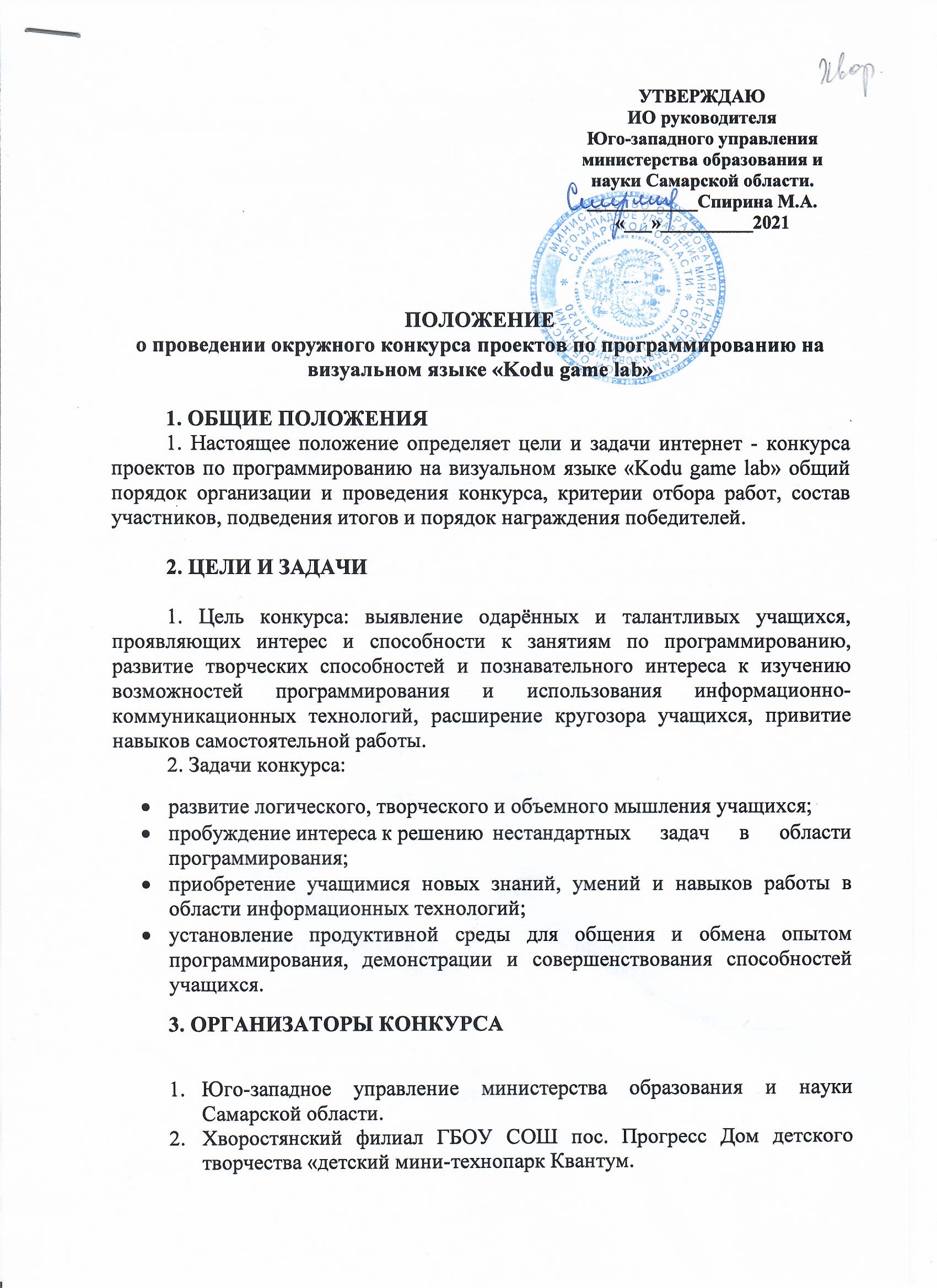 руководительЮго-западного управления министерства образования и науки Самарской области.____________Пожидаева И.Ю.«___»__________2021ПОЛОЖЕНИЕo проведении открытого окружного конкурса проектов по программированию на визуальном языке «Kodu game lab»1. ОБЩИЕ ПОЛОЖЕНИЯ1. Настоящее положение определяет цели и задачи интернет - конкурса проектов по программированию на визуальном языке «Kodu game lab» общий порядок организации и проведения конкурса, критерии отбора работ, состав участников, подведения итогов и порядок награждения победителей.2. ЦЕЛИ И ЗАДАЧИ1. Цель конкурса: выявление одарённых и талантливых учащихся, проявляющих интерес и способности к занятиям по программированию, развитие творческих способностей и познавательного интереса к изучению возможностей программирования и использования информационно-коммуникационных технологий, расширение кругозора учащихся, привитие навыков самостоятельной работы.2. Задачи конкурса:развитие логического, творческого и объемного мышления учащихся;пробуждение интереса к решению	нестандартных задач в области программирования;приобретение учащимися новых знаний, умений и навыков работы в области информационных технологий;установление продуктивной среды для общения и обмена опытом программирования, демонстрации и совершенствования способностей учащихся.3. ОРГАНИЗАТОРЫ КОНКУРСАЮго-западное управление министерства образования и науки Самарской области.Хворостянский филиал ГБОУ СОШ пос. Прогресс Дом детского творчества «детский мини-технопарк Квантум».2. Информация о проведении интернет – конкурса размещена на странице социальной сети «ВКонтакте»: https://vk.com/dmtp_kvantum_hd.4. УЧАСТНИКИ КОНКУРСАУчастники разделяются организатором на возрастные группы:• Учащиеся 9 - 11 лет;• Учащиеся 12 - 15 лет;• Учащиеся 16 - 18 лет;• Студенты 1-2 курса;5. СРОКИ ПРОВЕДЕНИЯ КОНКУРСАПрием заявок и проектов осуществляется: 29.11.2021 – 6.12.2021Регистрация на участие https://forms.gle/cg2WpawqBbgtt47Q82. Формат проведения – дистанционно.3. Участие бесплатное.4. Конкурс предусматривает индивидуальное и групповое участие.5. Результаты итогов конкурса – 10 ДЕКАБРЯ 2021 года в группе Вконтакте.6. По итогам конкурса победителям (занявшие I-III место) в каждой возрастной категории будут высланы электронные дипломы, а каждый участник получает электронный «Сертификат участника».6. УСЛОВИЯ УЧАСТИЯ И ТРЕБОВАНИЯ КОНКУРСА1. Конкурс проводится в один этап.2. Принять участие могут все обучающиеся 3. Конкурс проводится по следующим номинациям:•	Лабиринт•	Территория•	Полоса препятствий4.	Участники Конкурса должны создать проект своей игры, используя программу в среде Microsoft – «Kodu Game Lab» в свободном доступе (ссылка на электронный ресурс данной программы https://www.kodugamelab.com/downloads). Ищем Latest Version:1.5.81.0 и нажимаем на KoduSetup.EXE5.	Возможно создание нескольких уровней в одной игре.6.	Возраст участников определяется по состоянию на момент начала Конкурса.7.	Каждый участник Конкурса должен предоставить обзор только одной номинации (видеоролик, презентацию).8.	Материалы, презентующие обзор игры в Конкурсе, должны соответствовать следующим требованиям:•	продолжительность видеоролика не более 5 минут;•	в начале ролика должны прозвучать имя и фамилия участника;•	презентация должна содержать не более 15 слайдов;Участник может в процессе выполнения проекта консультироваться, задавать вопросы у организаторов конкурса посредством сообщений на странице социальной сети «ВКонтакте»: https://vk.com/dmtp_kvantum_hv7. КРИТЕРИИ ОЦЕНКИ ПРОЕКТОВ1.	Проекты оцениваются по следующим критериям:•	красочное оформление (0-5 балла);•	продуманный сюжет (0-5 баллов);•	грамотно составленные уровни, их сложность (0-5 баллов);•	наличие информации об уровне (какие клавиши задействованы в игре, какие действия выполняют объекты и т.д.) (0-5 баллов)2.	Каждая работа рассматривается несколькими экспертами.3.	Экспертные оценки являются окончательными, система апелляций не предусмотрена.8. ЖЮРИ И ОРГКОМИТЕТ1.	Конкурсная Комиссия (жюри) формируется из числа привлеченных специалистов - независимых экспертов.2.	Жюри оставляет за собой право не присуждать места, если уровень работ будет не удовлетворительный.5.	Контактная информация по вопросам участия:Губарев Максим Вячеславович, педагог ДО мини-технопарка «Квантум» Хворостянского филиала Дом детского творчества Контактный телефон: 8(937)999-03-03Рындин Владислав Николаевич, педагог ДО мини-технопарка «Квантум» Хворостянского филиала Дом детского творчества Контактный телефон: 8(987)155-34-00